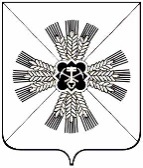 РОССИЙСКАЯ ФЕДЕРАЦИЯКЕМЕРОВСКАЯ ОБЛАСТЬПРОМЫШЛЕННОВСКИЙ МУНИЦИПАЛЬНЫЙ РАЙОНСОВЕТ НАРОДНЫХ ДЕПУТАТОВПРОМЫШЛЕННОВСКОГО МУНИЦИПАЛЬНОГО РАЙОНА5-й созыв, 53-е заседаниеРЕШЕНИЕот _______ № ____пгт. ПромышленнаяОб организации и обеспечении отдыха, оздоровления и занятости детей и подростков в Промышленновском муниципальном районе в 2017 годуРассмотрев информацию начальника Управления образования администрации Промышленновского муниципального района                      Т.В. Мясоедовой об организации и обеспечении отдыха, оздоровления и занятости детей и подростков в Промышленновском муниципальном районе в 2017 году, и руководствуясь статьей 28 Устава муниципального образования «Промышленновский муниципальный район», Совет народных депутатов Промышленновского муниципального района  РЕШИЛ:     1. Информацию начальника Управления образования администрации Промышленновского муниципального района Т.В. Мясоедовой  об организации отдыха, оздоровления и занятости детей и подростков в Промышленновском муниципальном районе в 2017 году принять к сведению.2. Рекомендовать начальнику Управления образования администрации Промышленновского муниципального района Т.В. Мясоедовой:2.1. в период летней оздоровительной кампании осуществлять  контроль за семьями  с детьми,  оказавшимися в трудной жизненной ситуации;2.2. обеспечить оздоровление детей-сирот и детей, оставшихся без попечения родителей, детей из неполных, малообеспеченных и многодетных семей, детей, имеющих недостатки в психическом развитии, детей, состоящих на учете  в отделении по делам несовершеннолетних Отдела участковых уполномоченных полиции и по делам несовершеннолетних Отдела МВД России по Промышленновскому району и в комиссии по делам несовершеннолетних и защите их прав;2.3. провести работу по привлечению внебюджетных средств для обеспечения летнего отдыха и оздоровления детей;2.4. развивать различные формы отдыха, оздоровления и занятости детей, развивать сеть лагерей труда и отдыха, палаточных лагерей,  создавать условия для развития в период каникул детского туризма, способствовать организации свободного времени старшеклассников, расширению возможностей для их временной занятости;2.5. обеспечить комплекс мер по организации безопасности детей в период летней оздоровительной кампании;2.6. обеспечить трудоустройство несовершеннолетних, находящихся в социально опасном положении и состоящих на учёте  в отделении по делам несовершеннолетних Отдела участковой уполномоченной полиции и по делам несовершеннолетних Отдела МВД России по Промышленновскому району, и в комиссии по делам несовершеннолетних и защите их прав.3. Настоящее решение вступает в силу со дня подписания  и подлежит  обнародованию на официальном сайте администрации Промышленновского муниципального района.4. Контроль за исполнением настоящего решения возложить на комиссию по  социальным вопросам (Н.В. Казакова).ПредседательСовета народных депутатов Промышленновского муниципального районаТ.П. МотрийГлаваПромышленновского муниципального районаД.П. Ильин